СТОП – наркотикам!!!Почему наркотики не стоит принимать? Только по одной причине — даря вначале яркие ощущения, чуть позже эти же вещества приносят огромный вред организму и приводят к смерти. Большинство людей не имеют ни малейшего представления о том, что будет происходить с ними «благодаря» веществам, а потому многие идут на эксперименты. И что мы имеем? Множество разбитых семей, разрушенных судеб, поломанных жизней. В этой статье мы поговорим о вреде наркотиков.Наркотики: негативное влияние на организмНельзя точно сказать, на что препараты воздействуют в большей степени – на мозг или организм. И то, и другое страдает одинаково сильно. Не мудрено, что человек, калечащий себя подобным образом поп двум направлениям, рано или поздно умирает.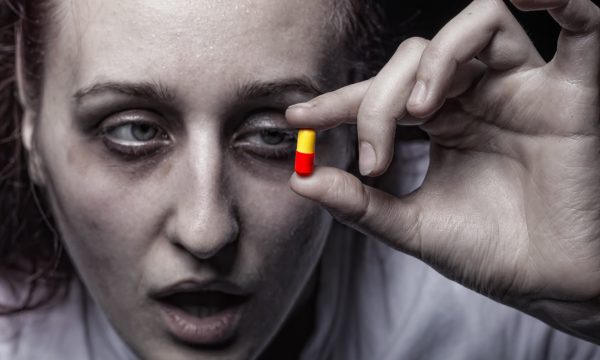 Наркомания — деградация личности! Без лечения обойтись сложно!Поговорим вначале о том, какие именно системы жизнеобеспечения повреждаются в результате приема веществ. Наркотики несут явный вред  человеческому организму:Печень. Именно этот орган на протяжении всей жизни человека играет роль своеобразного фильтра. Увы, большинство современных продуктов богато консервантами, нитратами, ГМО, веществами химической промышленности. Плюс к этому жизнь в крупных индустриальных городах, алкоголь, курение не располагают к долгой и счастливой жизни. Все эти факторы свидетельствуют о том, что у печени «хватает» работы.Гниющая, больная кожа со множеством нарывов свидетельствует о постоянном влиянии ядов на организм. Что происходит со всеми системами органов не сложно представить – они также постепенно выходят из строя.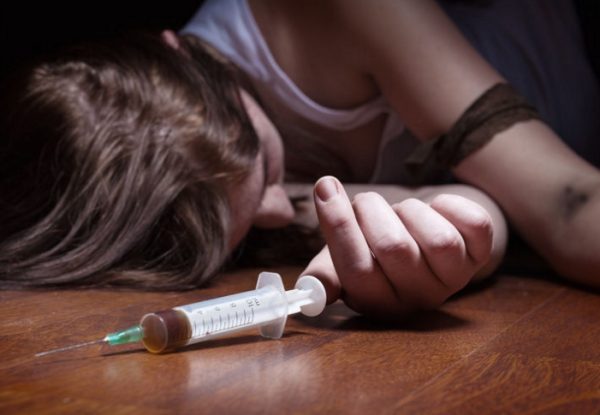 Наркомания — это медленная смерть всего организма.Венерические заболевания. Понятное дело, что сифилис, гонорея или СПИД не могут взяться из ниоткуда, они «приходят из вне». Если так, то почему же наркоманы часто больны СПИДом и прочим букетом страшных болезней? Все просто. Стоит человеку начать прием наркотиков, и он себя уже не контролирует.Мозг под воздействием препаратов функционирует совершенно неправильным образом, и личность способна на многие поступки, о которых даже бы и не подумала в трезвом виде. Еще один путь получения болезней – через зараженные иголки во время инъекций, когда наркоманы вместе колются, передавая шприц по кругу.Незапланированные беременности у женщин — наркоманок. Так как многие женины зарабатывают деньги на дозу проституцией или же участвуют в незащищенных половых оргиях, то случаи неожиданной беременности очень распространены. Ребенок, рожденный от женщины – наркоманки — это боль для всей нации. Такие малыши не нужны своим матерям, а кроме того, они имеют массу врожденных болезней и пороков.Наркотики это одни из самых мощных токсичных и ядовитых препаратов. Как только человек начинает их употреблять, печень начинает работать буквально на износ. Не удивительно, что спустя несколько месяцев после начала приема веществ, печень может просто отказать, либо серьезно заболеть. Цирроз или рак печени это наиболее распространенные болезни наркоманов.Негативное влияние на психикуНаркомана легко узнать по внешнему виду не только по признакам болезни, но и по отсутствующему взгляду, бессмысленным высказываниям и по странному, неадекватному поведению. Нет, пожалуй, вещества, ведущего к деградации боле быстро, чем наркотики.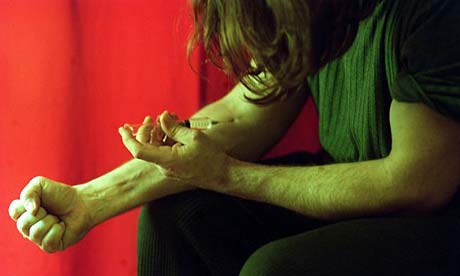 Деградация наркомана как личности происходит очень быстроЧеловек тупеет очень стремительно, выбиваясь из социума просто в считанные месяцы. Почему это происходит? Причина в том, что любое вещество имеет либо угнетающее влияние на нервную систему, либо наоборот – стимулирующее.Переживая необыкновенные эмоции во время наркотического экстаза, человек нещадно эксплуатирует нервную систему. Не удивительно, что рано или поздно зависимый теряет себя, свою индивидуальность. Все мысли и желания заменяются новым – достать дозу, найти деньги на новую порцию наркотиков.Вред наркомании сложно осознать зависимому человеку. Тяжелю стадию невозможно излечить своими силами, только профильные специалисты готовы вдохнуть в «гниющего» человека жизнь. Зачем люди берутся за иглу и глотают химические препараты? На этот вопрос ответить сложно. Одно известно точно, наркомания лечиться, главное захотеть стать достойным членом общества.Вред для семьи и для социальных связейНаркотики убивают не только человека, но и рушат все связи, которые он имеет. Работа, семья, друзья – наркоман не имеет ничего, что есть у обычного человека. Вначале отворачиваются товарищи, точнее, сам зависимый отворачивает их от себя. Ведь когда препараты входят в жизнь человека, то старые друзья ему уже не интересны – с ними не разделить ощущения кайфа, этой неземной эйфории. Старые товарищи уходят из жизни, когда подсевший на наркотики не хочет с ними встречаться и гулять, как прежде.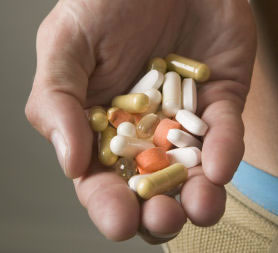 Препараты никогда не заменят семью и друзейПозже негативные изменения замечают близкие и родные люди наркомана. Для них новое увлечение любимого человека это настоящее горе, но если тот не желает избавляться от тяги, то вытащить его из паутины зависимости просто невозможно.От наркоманов уходят жены, отворачиваются дети, хотя конечно, чаще всего, близкие люди борются до последнего за того, кого они любят. На работе дела у наркомана также не ладятся. Если он не работает на себя, то начальство быстро заметит потерю концентрации сотрудника, его рассеянность.Даже очень умный и образованный человек потеряет благодаря веществам свою деловую хватку и навыки к привычной работе буквально за 4-5 месяцев зависимости.Что касается предпринимателей, то новое «увлечение» настолько затягивает и заменяет собой все, что человек скорее обанкротится и потеряет свое дело, чем откажется от зависимости. Наркоманы со стажем более полугода, как правило, одиноки, все их окружение составляют такие же наркоманы, как и он сам. Кроме этих «товарищей» и наркодилеров больше никого в жизни зависимого не может быть.Вред от наркотиков невозможно измерить, ведь эти препараты отнимают у человека самое дорогое, что у него есть, его жизнь. Здоровье, социальные связи, разум – все теряется благодаря наркотическим веществам.